                                 Zadania na dzień 8.04 dla klasy 1 bi                                   Temat: Tradycyjna Wielkanoc- cz. II                                               EDUKACJA POLONISTYCZNAObejrzyjcie film o zwyczajach wielkanocnychhttps://www.youtube.com/watch?v=PSMcPXs-1vM* czy wy też macie takie zwyczaje  w swoich domach?* wykonajcie polecenia w ćwiczeniach polonistyczno- społecznych na str. 78* zobaczcie jak można farbować jajka naturalnymi barwnikamihttps://www.youtube.com/watch?v=PCJ_KizCXj4* pokolorujcie jajka według wskazówek dzieci z ćwiczenia 3 na str.79* zastanowiliście się już, który dzień Świąt Wielkanocnych lubicie najbardziej. Ja jak byłam w waszym wieku najbardziej lubiłam lany poniedziałek, czyli śmigus-dyngus :)* przeczytajcie informacje o śmigusie- dyngusie na str. 80 w ćwiczeniach polonistyczno- społecznych, odpowiedzcie na pytania pod ćwiczeniem 1* samodzielnie wykonajcie ćwiczenie 2, a zdjęcie tego ćwiczenia wyślijcie do mnie w środę 15.04, a ja ocenię jak pięknie nauczyliście się już pisać :)https://www.youtube.com/watch?v=6RH8hXpWnlkhttps://www.youtube.com/watch?v=9pCJGz1jOzk                                                        PROGRAMOWANIEJuż niedługo Wielkanoc. Z tej okazji przesyłam Wam Świąteczną kartę z zadaniami 
z programowania. Mam nadzieję, że sprawi wam dużo radości. Najlepiej byłoby ją wydrukować. Jeśli nie macie takiej możliwości spróbujcie przerysować te zadania 
na kartkę. Poproście rodziców o pomoc. Do usłyszenia po świętach p. Kasia Raczyk.Zadanie 1: WIELKANOCNE SUDOKU: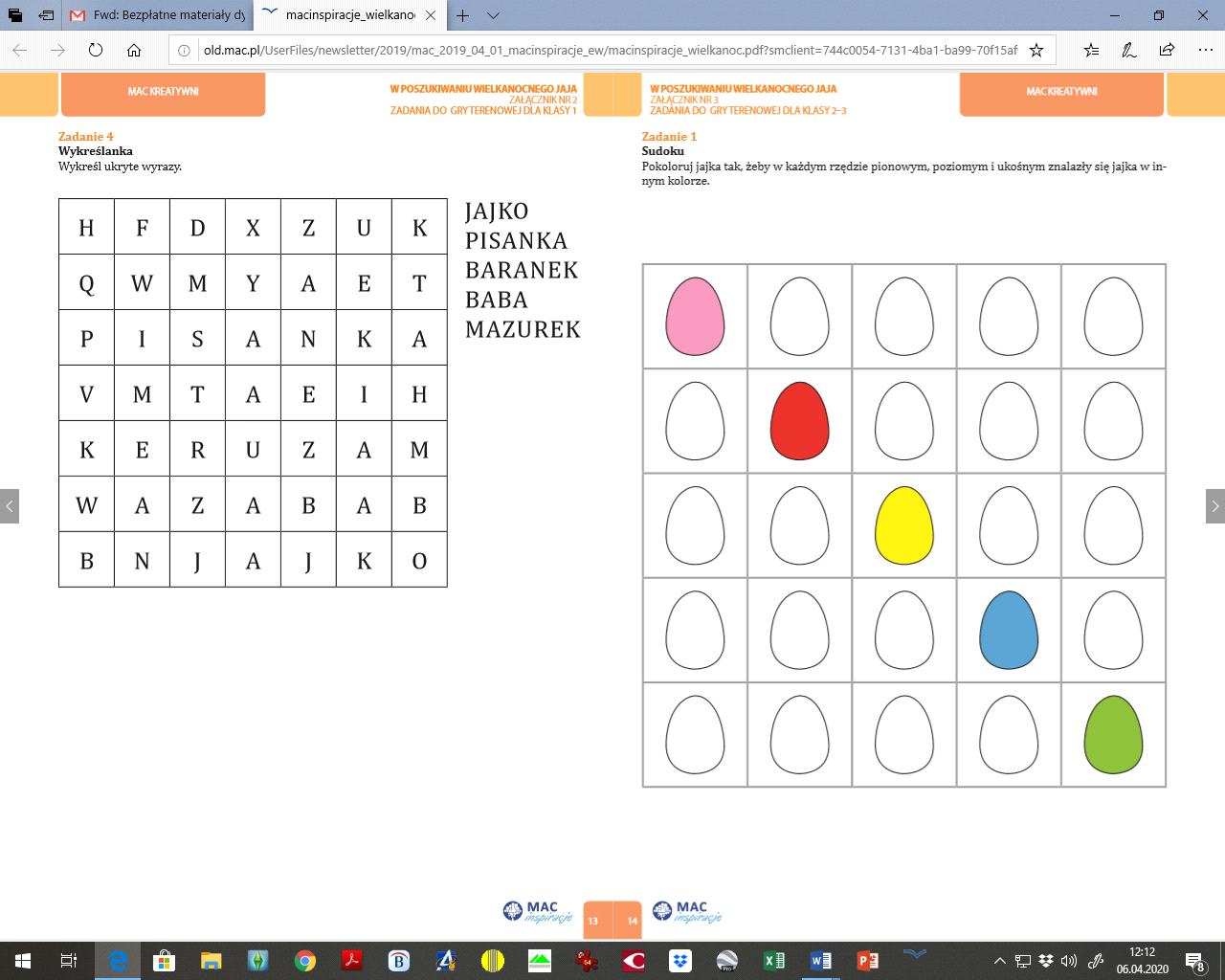                                                            JĘZYK ANGIELSKI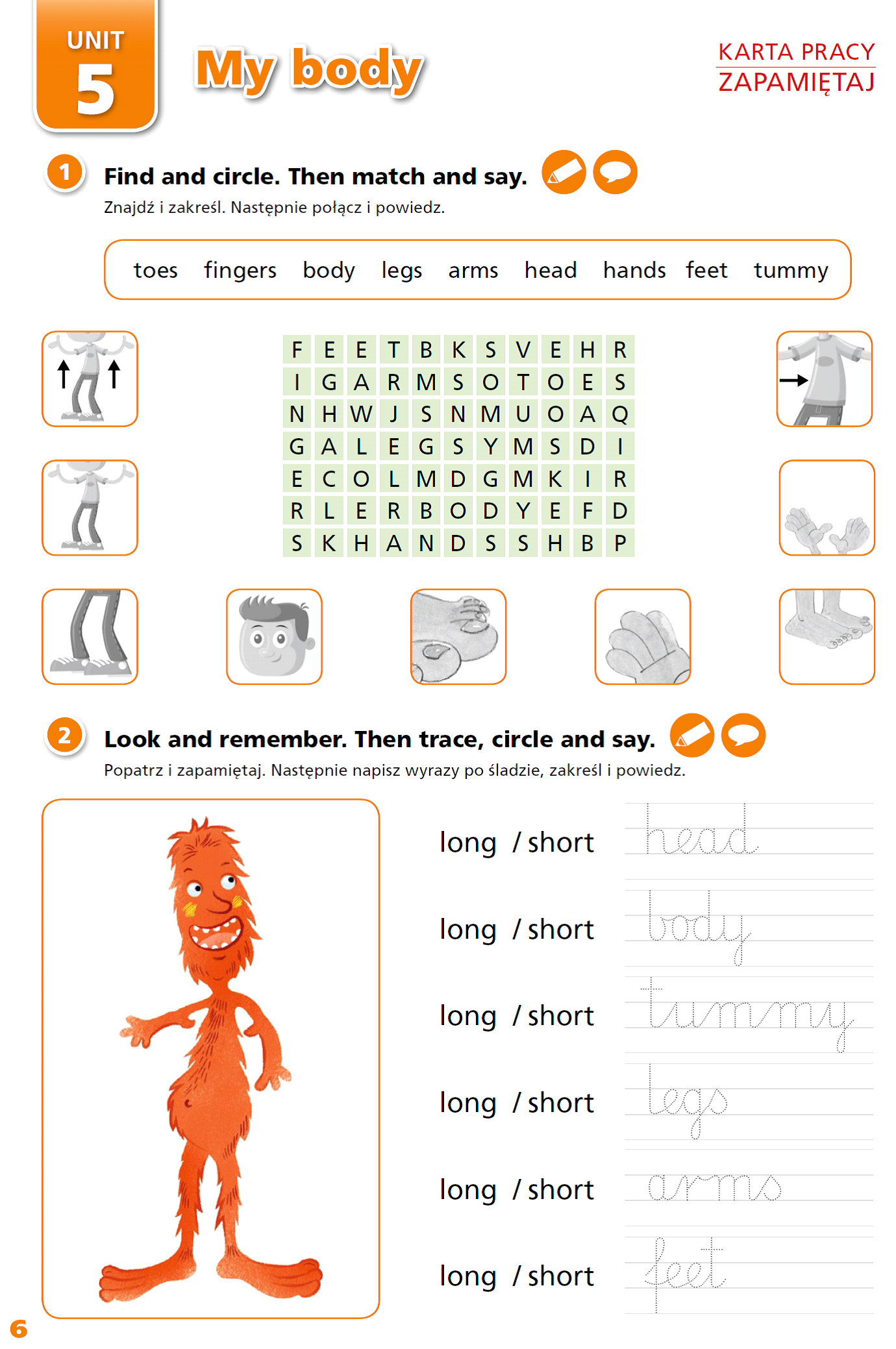 KOCHANI MOIWy drodzy uczniowie i Wy drodzy rodzice, dziękuję Wam za pracę jaką wykonujecie w tym trudnym dla nas wszystkich czasie, cieszę się, że jesteście :) Chciałabym życzyć Wam spokojnych i radosnych Świąt Wielkanocnych w gronie najbliższych, trzymajcie się cieplutko i w zdrówku :*                                                                 Renata Dąbrowieckahttps://www.facebook.com/143045413019127/videos/160826604574341/ 